’								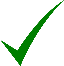 